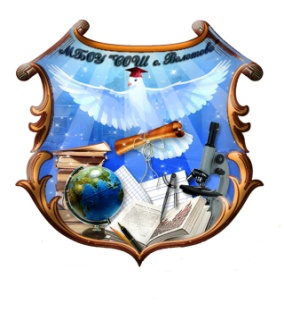 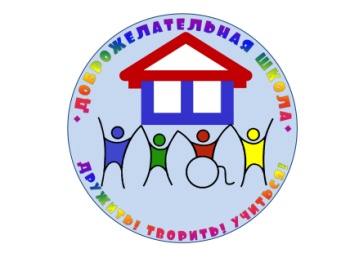 «Дорогой безопасных, радостных открытий
шагаем в школьную Галактику Разума, Активности, Добра!»ОБЩЕСТВЕННАЯ ГАЗЕТАМУНИЦИПАЛЬНОГО БЮДЖЕТНОГО ОБЩЕОБРАЗОВАТЕЛЬНОГО УЧРЕЖДЕНИЯ «СРЕДНЯЯ ОБЩЕОБРАЗОВАТЕЛЬНАЯ ШКОЛА с. ВОЛОТОВО ЧЕРНЯНСКОГО РАЙОНА БЕЛГОРОДСКОЙ ОБЛАСТИ»Газета основана            *                  №2                              август - сентябрь2020в марте 2020 года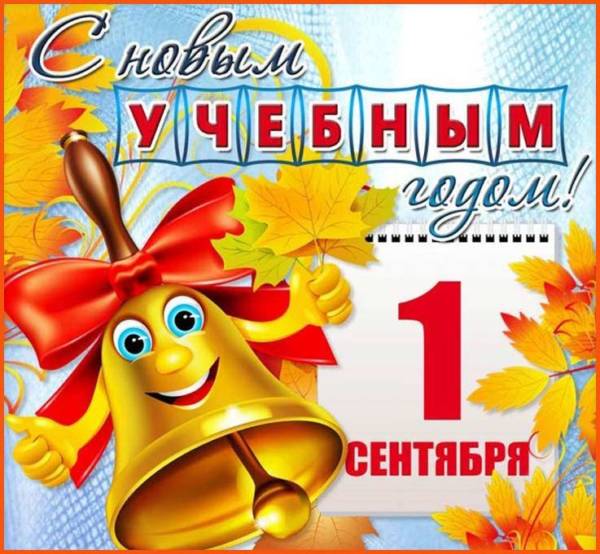 Сегодня после долгих летних каникул Волотовская средняя школа распахнула двери в бескрайнюю и удивительную страну знаний. 1 сентября в школе прошла торжественная линейка, посвященная дню Знаний.  В этом учебном году торжественная линейка прошла для первого и одиннадцатого классов. С утра на пороге школы суетились первоклассники. Их в этом году   одиннадцать, поведет их в Страну Знаний учительница начальных классов  Штейнгауэр Наталья Николаевна.
С напутственными словами к учащимся школы обратилась директор школы Ночевка Галина Ивановна.
Первый звонок оповестил собравшихся о начале учебного года. Почётное право дать первый звонок  предоставлено ученице  первого класса ХлебутинойДарье. Первыми в школу на свой первый урок вошли первоклассники.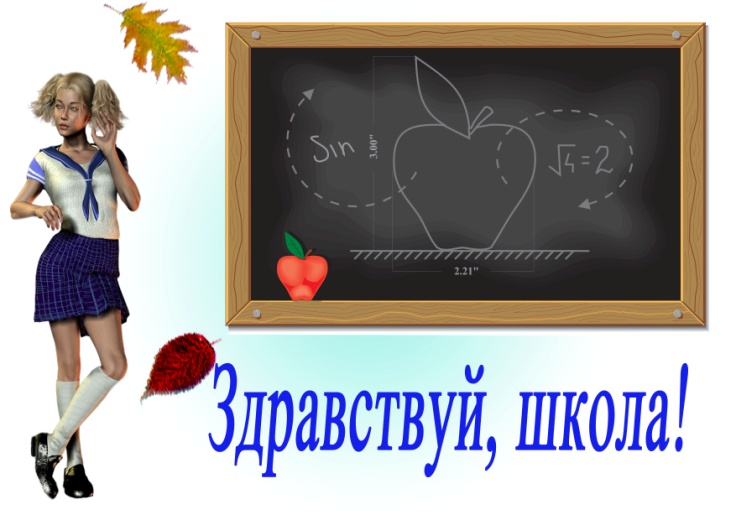 Прозвенел звонок веселый,Вот и праздник позадиГоворим мы: «Здравствуй, школа!»Год учебный впереди!Подготовила Штоколова Ольга, 11 класс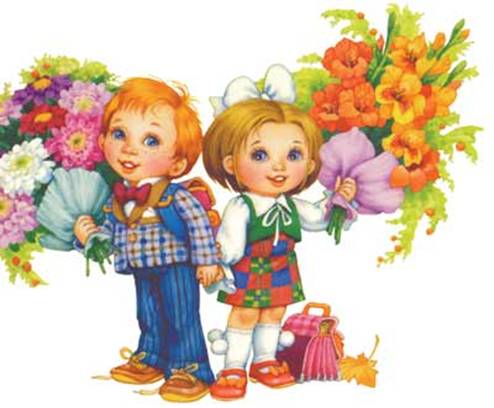 	Проба пера Всё главное в судьбе человека начинается со школы. Каким ты будешь в школьные годы, таким ты и станешь в последующей жизни. Я учусь в замечательной школе. Я уверена, что именно эта школа сможет воспитать и научить. В моей школе саамы лучшие учителя. Я думаю, что не каждый человек может впустить к себе в сердце ребёнка, подарить ему любовь, заботу и доброту.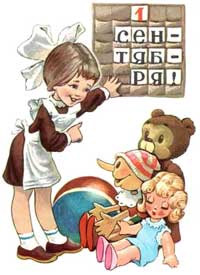     Мне кажется, что ни одна новая школа не может передать такую доброту и тепло, которое излучают стены моей школы, годами хранящий звонки перемен, громкие возгласы и смех учеников, строгие, но правильные  наставления учителей.   Я люблю свою школу и рада, что учусь в ней. Здесь я открыла свой внутренний мир, познала своё внутреннее «я». Школа - мой второй дом, и каждый раз я прихожу сюда с улыбкой и хорошим настроением.   В школе проходят лучшие годы моей жизни - юность. И часть её я отдаю своей школе. Я рада, что моя юность проходит здесь!Когда осенним хмурым днёмВпервые в школу я вошла,Меня овеяло теплом,Как от не жгучего огня.Брела я медленно по холлу.Мне было незнакомо всё.Теперь я знаю свою школуИ каждый уголок её.И по знакомым коридорамПривычно направляюсь в классИ вопреки всем разговорамИдти я рада каждый раз.И хоть теперь мне всё знакомо,И в хмурый день как в первый разМеня теплом согреет школа…И я войду в знакомый класс.                                                       Подготовила Косилова Елизавета ученица 7 класса.Наш фоторепортаж Так прошли классные часы 1 сентября в нашей школе.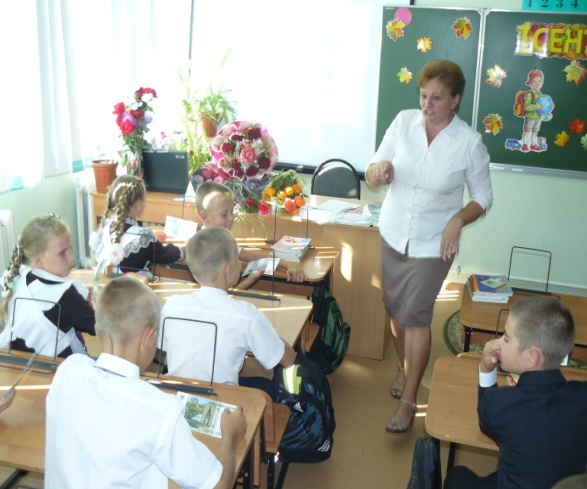 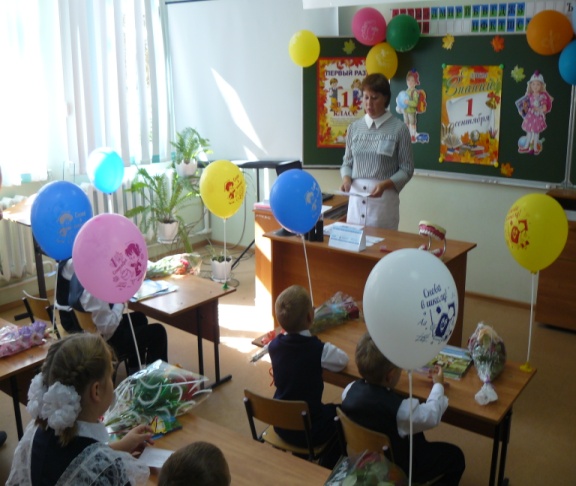 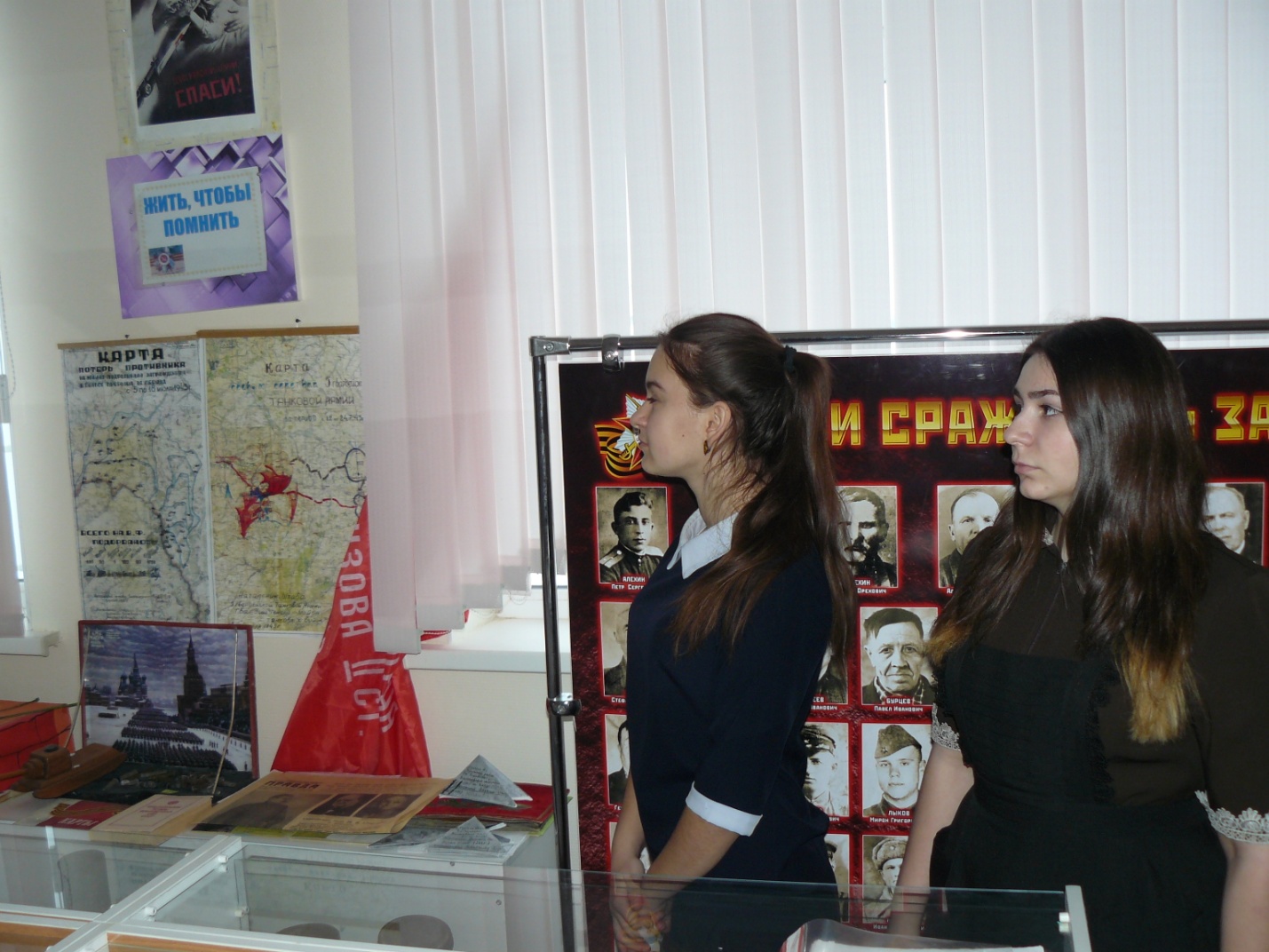                                                                Фото подготовил Самойлов Дмитрий, 9 классПоздравление учителям 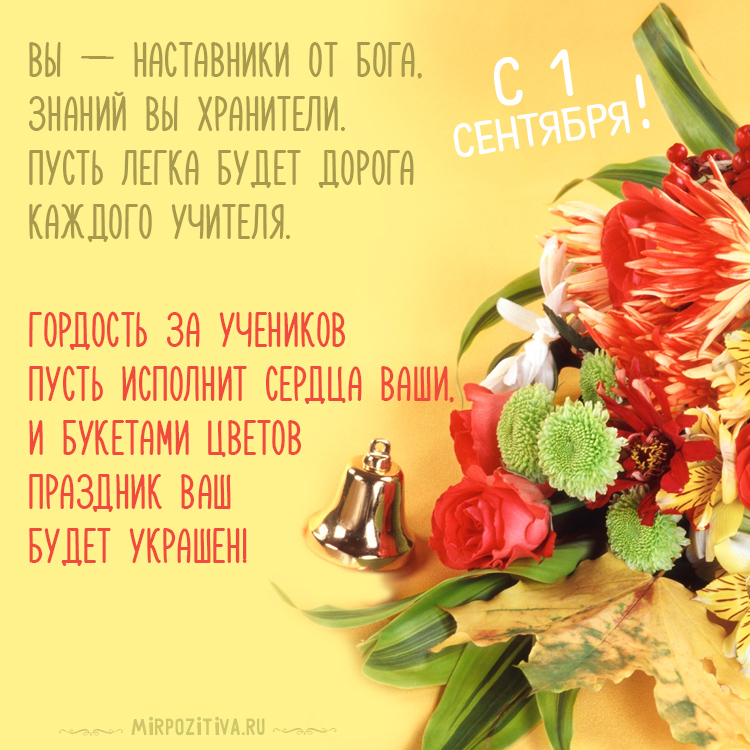                                                                                 Ученики МБОУ «СОШ с. Волотово»Напутствия ученикам 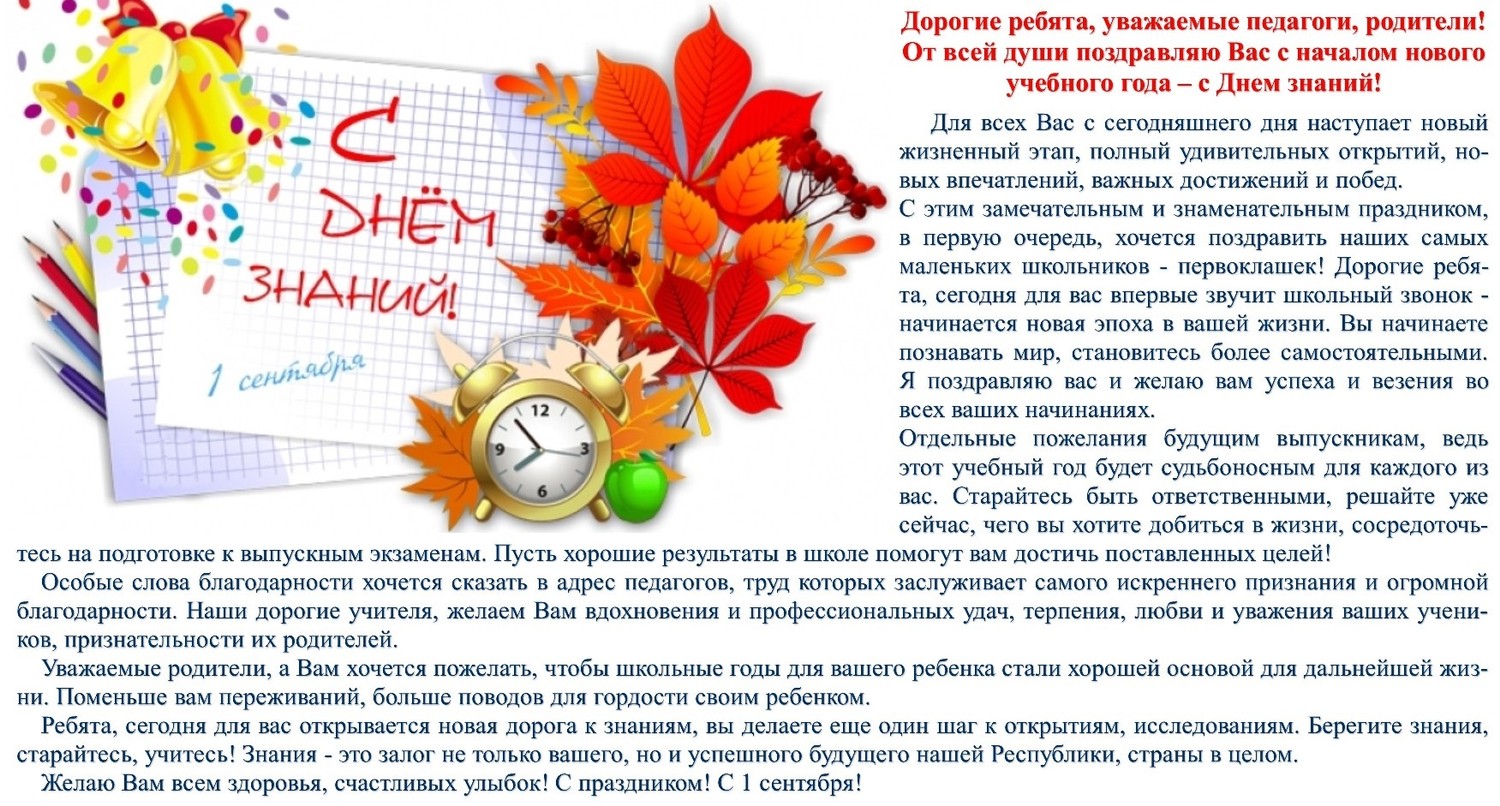                                                                            Директор школы Ночевка Галина Ивановна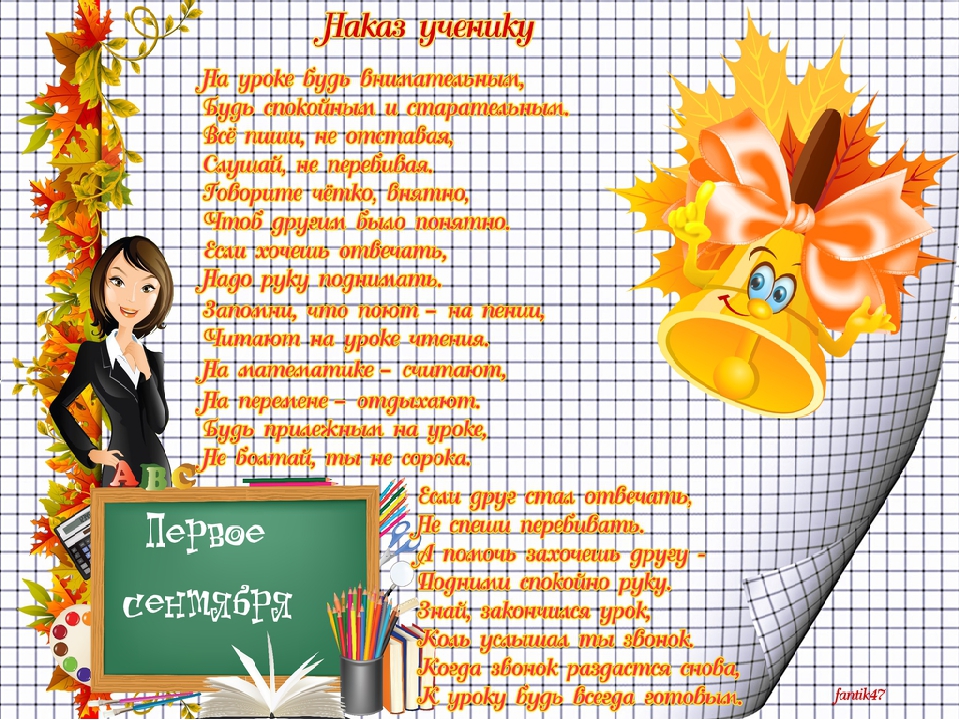 	Все ваши учителя